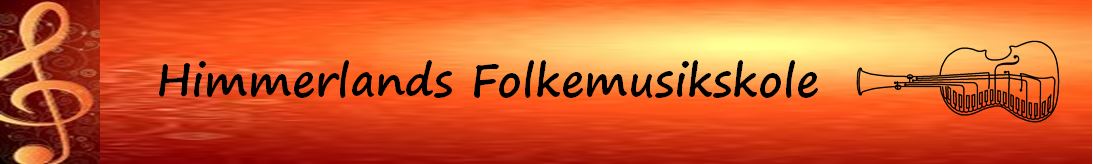 Musikalsk Åbent HusSøndag den 14. april kl. 14-17


”Værkstedet”, Vestvej 39, Langholt, 9310 Vodskov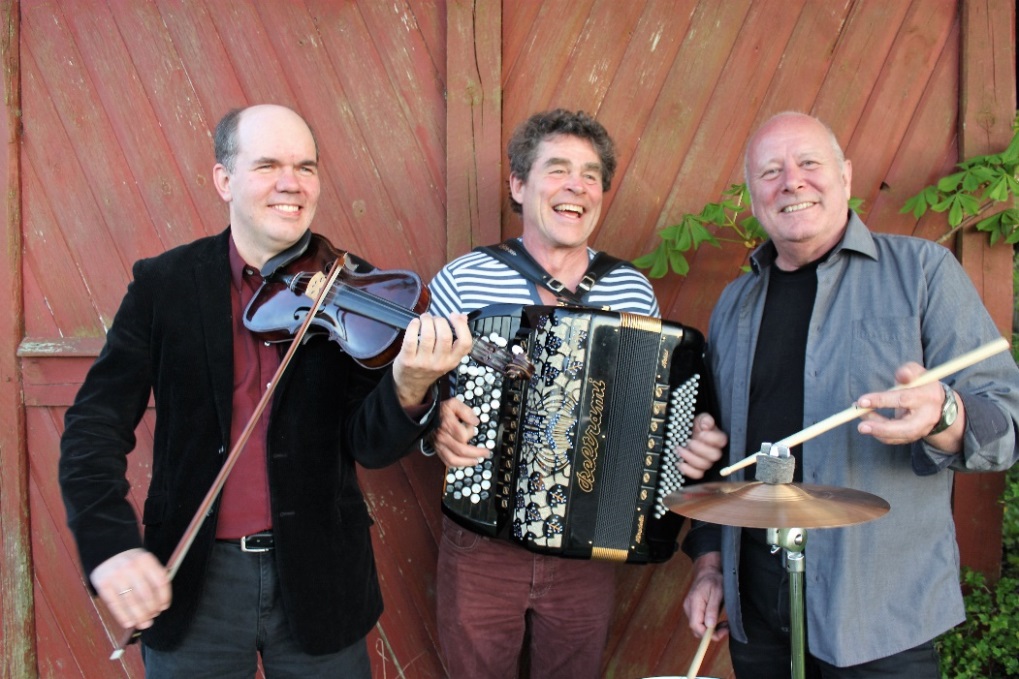 
Alle er velkomneSpil med eller bare lyt!
  Støttet af
Statens Kunstfond
og 
Ålborg Kommune



Se mere her: www.folkemusikskole.dk